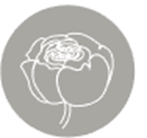 CENTRE D’APPELSDate limite du dépôt de l’offre : 30 juin 2023 Activité : Centre d’appelsLocalisation : PERIGNY (17)Cette offre vous intéresse et vous souhaitez en savoir plus :  gbetton@pivoine-avocats.com